Name: _______________________					Date: _______________Where is Pirate Pete?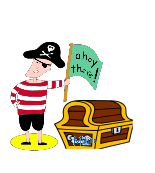 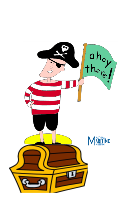 Pirate Pete is ________________		Pirate Pete is ________________the treasure chest.				the treasure chest.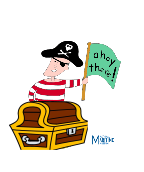 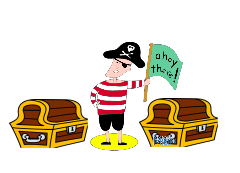 Pirate Pete is ________________		Pirate Pete is ________________the treasure chest.				the treasure chests.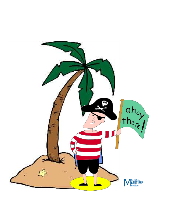 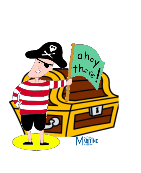 Pirate Pete is ________________		Pirate Pete is ________________the palm tree.					the treasure chest.